032 カワラノギク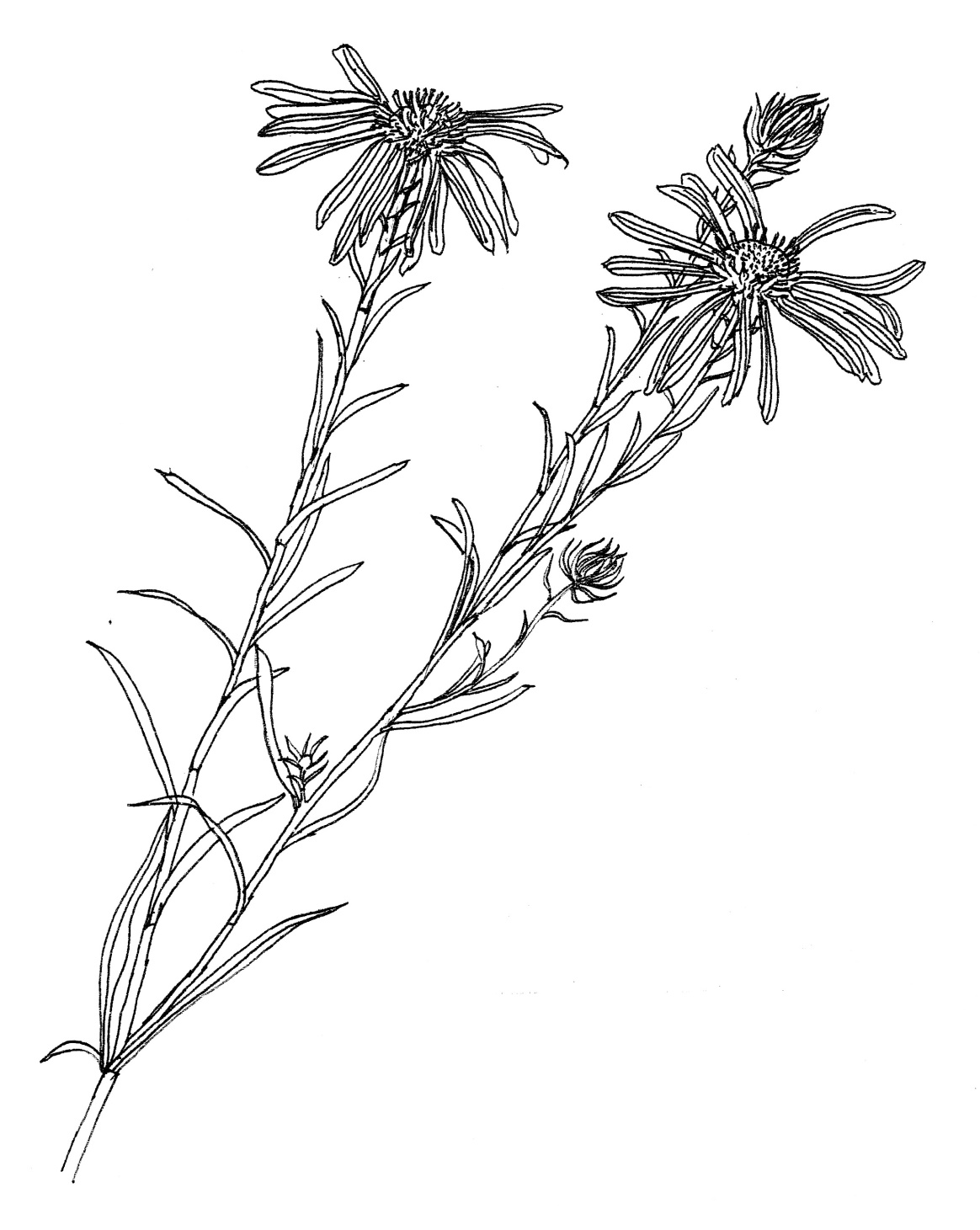 